جامعة البصرة – كلية الهندسة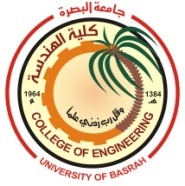 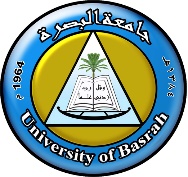 	                                                                   قسم هندسة الحاسبات	مشاريع المرحلة الرابعة للعام الدراسي 2021- 2022تاسم  التدريسيعددالطلبةاسم المشروعاسم الطالب1أ. د.غيداء عبد الرزاق2Pipelines Monitoring and Leakage Detector System Based on IoTدعاء صادق محمد لفتة1Ghaida.suhail@uobasrah.edu.iqGhaida.suhail@uobasrah.edu.iqPipelines Monitoring and Leakage Detector System Based on IoTسارة عبد الحلیم عبد السید مصطفى2أ. د.غيداء عبد الرزاق2Fire Detection and Monitoring System based on IoT and Raspberryزهراء علي هاشم شحيت2Ghaida.suhail@uobasrah.edu.iqGhaida.suhail@uobasrah.edu.iqFire Detection and Monitoring System based on IoT and Raspberryمروة محمد كاطع تعبان3أ.م.د. علي احمد عبد2Vision-based soft robotعلي عبدالغفور جلود علي3aliabed@acm.orgaliabed@acm.orgVision-based soft robotنادية راضي خليل راضي3aliabed@acm.orgaliabed@acm.orgVision-based soft robotهدى عكاب حسن مسجت4م.د. وسن عد الرزاق 2Smart Renewable Energy Systemزينب شاكر أوحيد عبد4wasan.wali@uobasrah.edu.iqwasan.wali@uobasrah.edu.iqSmart Renewable Energy Systemاحمد عمار كاظم مطر5م.د.لؤي علي طالب2Design, implementation and evaluation of soft robot end effectorsمحمد امين عكال غيلان5loai.talib@uobasrah.edu.iqloai.talib@uobasrah.edu.iqDesign, implementation and evaluation of soft robot end effectorsعبد العليم علاء الدين طه منصور6م.د. مهند حامد خلف2Wireless Gesture Controlled Robotنور علي حسين عليوي6mohannad.khalaf@uobasrah.edu.iqmohannad.khalaf@uobasrah.edu.iqWireless Gesture Controlled Robotفاطمه شمخي سلمان ثجيل7م.د.عماد عبالرزاق2Car Speed Detector Using Arduinoايات سمير مهدي هادي7emad.abdulrazaq@uobasrah.edu.iqemad.abdulrazaq@uobasrah.edu.iqCar Speed Detector Using Arduinoنرجس احمد عبد الحسن جاسم8م.د.عماد عبدالرزاق2Third Eye for Blind Using Arduinoرقية علي عزيز يوسف8emad.abdulrazaq@uobasrah.edu.iqemad.abdulrazaq@uobasrah.edu.iqThird Eye for Blind Using Arduinoزينب عبد الزهره عطيوي احمد9م.د. دنيا ستار طاهر2LiFi Technique for Data Transmissionحبايب حيدر عبود ساهي9dunia.tahir@uobasrah.edu.iqdunia.tahir@uobasrah.edu.iqLiFi Technique for Data Transmissionحميده باسم محمد علي10م.د. علاء فلاح2Android application to discover the department of computer engineeringبدور عباس محمد حسين10alaa.abdulhassan@uobasrah.edu.iqalaa.abdulhassan@uobasrah.edu.iqAndroid application to discover the department of computer engineeringنورس علاء ثامر سوادي11م.د. هنادي عباس 2Various PLC programming tools based on traffic light control systemعطارد محمد سعيد نوري شعبان11hanadi.jaber@uobasrah.edu.iqhanadi.jaber@uobasrah.edu.iqVarious PLC programming tools based on traffic light control systemهيام مصطفى سبتي سرحان12م.د. علي نبيل ابراهيم2Self-driving car by using Arduino, sensors, and raspberryفاطمه صباح ابراهيم حسن12ali.nabeel@uobasrah.edu.iqali.nabeel@uobasrah.edu.iqSelf-driving car by using Arduino, sensors, and raspberryهدى محسن صالح كاظم13م.د. هبة حاكم عبد 2Object detection using deep learningام البنين محمد حسين محمد13hiba.abdulzahrah@uobasrah.edu.iqhiba.abdulzahrah@uobasrah.edu.iqObject detection using deep learningشهد منذر موسى جعفر14م.د. أثيل كاظم2Design of FPGA based Sliding Mode Controller using Xilinx system generator for Quarter vehicle suspension systemزينب ماجد عبد الحميد ابراهيم14atheel.abdulzahraa@uobasrah.edu.iqatheel.abdulzahraa@uobasrah.edu.iqDesign of FPGA based Sliding Mode Controller using Xilinx system generator for Quarter vehicle suspension systemفاطمه لؤي اسعد خالد15م.د. علي عصام حميد2Design of a continuous blood pressure monitoring deviceزهراء علي سعدون حريجه15ali.haddad@uobasrah.edu.iqali.haddad@uobasrah.edu.iqDesign of a continuous blood pressure monitoring deviceالزهراء محمد جاسم محمد16م.د. انتصار طعيس2Design and Simulation of a Standalone Solar Photovoltaic Systemنبأ ميثم علي اسماعيل16intessar.aliedani@uobasrah.edu.iqintessar.aliedani@uobasrah.edu.iqDesign and Simulation of a Standalone Solar Photovoltaic Systemكوثر جاسم هاني ياسين17م.د. علي محمد احمد2Space-time block codes for MIMO systemsتبارك موفق خلف يعقوب17alimhd87@gmail.comalimhd87@gmail.comSpace-time block codes for MIMO systemsبدور جواد حمادي مجلي18م.م. هنادي صلاح 2Wireless sensor network for medical applicationsهبة علاء هادي داود18hanady.ahmed@uobasrah.edu.iqhanady.ahmed@uobasrah.edu.iqWireless sensor network for medical applicationsزينب عيسى حسن عبد الله19م.م. ام الهدى غني 2FPGA Implementation of Control Systemزينب عادل عبدالله بدر19aumalhuda.abood@uobasrah.edu.iqaumalhuda.abood@uobasrah.edu.iqFPGA Implementation of Control Systemزينب عبد لطيف عبد الله